О проведении соревнований – первенства Красноярского края по спортивному ориентированию (кроссовые дисциплины)На основании календарного плана спортивно-массовых и оздоровительных мероприятий и соревнований с участием спортсменов и команд города Канска на 2021 год утвержденного приказом отдела ФКСиМП № 114-од от 24.12.2020г., положения о проведении краевых соревнований по спортивному ориентированию на 2021 год, в целях популяризации и развития зимних видов спорта на территории города Канска, развития массовой физической культуры и спорта, пропаганды здорового образа жизни, руководствуясь ст. 30, 35 Устава города Канска, ПОСТАНОВЛЯЮ:Отделу физической культуры, спорта и молодежной политики администрации г. Канска (Н.П. Бурмашева), муниципальному бюджетному учреждению «Спортивная школа олимпийского резерва имени Заслуженного тренера России В.И. Стольникова» (Р.Н. Семенюк), организовать и провести первенство Красноярского края по спортивному ориентированию (кроссовые дисциплины) (далее – соревнование) в Сосновой Роще – с 17 по 20 июня 2021 г.Утвердить план мероприятий по подготовке и проведению соревнований согласно приложению.Начальнику Отдела физической культуры, спорта и молодежной политики администрации г. Канска (Н.П. Бурмашева) уведомить о проведении соревнований:- МО МВД России «Канский» (Н.В. Банин), рекомендовать организовать охрану правопорядка в местах проведения соревнований; - отдел г. Канска управления ФСБ России по Красноярскому краю (С.А. Ефаркин);- МКУ «Управление по делам ГО и ЧС администрации г. Канска» (Р.В. Крупский);- КГБУЗ «Канская межрайонная больница» (А.В. Кудрявцев); - 10 ПСО ФПС ГПС ГУ МЧС России по Красноярскому краю  (А.В. Кравцов), рекомендовать определить дополнительные мероприятия по реагированию на возможные пожары и ЧС на объекте (территории), на которых проводится соревнование.5. Ведущему специалисту Отдела культуры (Н.А. Нестерова) разместить данное постановление на официальном сайте муниципального образования город Канск в сети Интернет.    6.  Контроль за исполнением настоящего постановления возложить на первого заместителя главы города по вопросам жизнеобеспечения П.Н. Иванца и на заместителя главы города по социальной политике Ю.А. Ломову.	7.  Постановление вступает в силу со дня подписания.Исполняющий обязанности главы города Канска 							         Е.Н. ЛифанскаяПриложение  к постановлению            администрации города Канска           от 21.06.2021 № 531Планмероприятий по подготовке и проведению первенства Красноярского края по спортивному ориентированию,17-20 июня 2021 годаЗаместитель главы города по социальной политике                                                            Ю.А. Ломова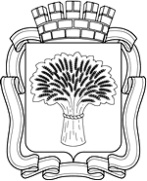 Российская ФедерацияАдминистрация города Канска
Красноярского краяПОСТАНОВЛЕНИЕ Российская ФедерацияАдминистрация города Канска
Красноярского краяПОСТАНОВЛЕНИЕ Российская ФедерацияАдминистрация города Канска
Красноярского краяПОСТАНОВЛЕНИЕ Российская ФедерацияАдминистрация города Канска
Красноярского краяПОСТАНОВЛЕНИЕ 21.06.2021 г.№531№МероприятиеСрокиМесто проведенияОтветственныйПодготовка трассы для проведения соревнований, наградной атрибутики, пьедестала почетадо 17.06.2021Сосновая РощаМБУ СШОРим. В.И. Стольникова(Р.Н. Семенюк)День приезда официальные тренировки17.06.202115.00-16.00Сосновая РощаМБУ СШОРим. В.И. Стольникова(Р.Н. Семенюк)Размещение участников, представителей команд, гостей соревнований17.06.2021Гостиницы города МБУ СШОРим. В.И. Стольникова(Р.Н. Семенюк)Работа мандатной комиссии.17.06.202116.00-17.00Спортивный зал МБУ СШОРим. В.И. СтольниковаМБУ СШОРим. В.И. Стольникова(Р.Н. Семенюк)Заседание ГСК соревнований17.06.202118.00Спортивный зал МБУ СШОРим. В.И. СтольниковаМБУ СШОРим. В.И. Стольникова(Р.Н. Семенюк)1-ый день соревнований 18.06.202110.00-14.30Лесной массив г. КанскаМБУ СШОРим. В.И. Стольникова(Р.Н. Семенюк) Предоставление ведущего, музыкального сопровождения соревнования, творческий номер18.06.2021МБУ «ММЦ»(В.Е. Вовк)Торжественное открытие18.06.202117.00Спортивный зал МБУ СШОРим. В.И. СтольниковаМБУ СШОРим. В.И. Стольникова(Р.Н. Семенюк)2-ой день соревнований 19.06.202110.00-14.30Лесной массив г. КанскаМБУ СШОРим. В.И. Стольникова(Р.Н. Семенюк) 3-ий день соревнований 20.06.202110.00-13.30Сосновая РощаМБУ СШОРим. В.И. Стольникова(Р.Н. Семенюк) Обеспечение безопасности движения и охраны общественного  порядка на месте проведения соревнований18-20.06.2021Сосновая РощаМО МВД России «Канский»(Н.В. Банин)Организация работы со СМИ по освещению проведения соревнований:- предоставление анонса по соревнованию в администрацию города Канска;- Размещение анонса соревнования на сайте администрации города Канска09-21.062021Отдел культуры администрации г.Канска(Н.А. Нестерова) Отдел ФКСиМП(Н.П. Бурмашева)Организация медицинского обслуживаниясоревнований  на основании приказа Министерства здравоохранения Российской Федерации от 01.03.2016 № 134н (по договору)18-19.06. 202120.06.2021Лесной массив г. КанскаСосновая РощаОтдел ФКСиМП(Н.П. Бурмашева)КГАУ «ЦСП»(А.А.Адамцев)